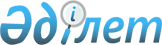 2024-2026 жылдарға арналған Хромтау ауданының бюджетін бекіту туралыАқтөбе облысы Хромтау аудандық мәслихатының 2023 жылғы 22 желтоқсандағы № 101 шешімі.
      Қазақстан Республикасының Бюджет Кодексінің 9 бабының 2 тармағына, Қазақстан Республикасының "Қазақстан Республикасындағы жергілікті мемлекеттік басқару және өзін-өзі басқару туралы" Заңының 6 бабына сәйкес, Хромтау аудандық мәслихаты ШЕШТІ:
      1. 2024-2026 жылдарға арналған аудандық бюджет тиісінше 1, 2 және 3 қосымшаларға сәйкес, оның ішінде, 2024 жылға мынадай көлемде бекітілсін:
      1) кірістер – 14 991 521 мың теңге, оның ішінде:
      салықтық түсімдер – 11 740 300 мың теңге;
      салықтық емес түсімдер – 40 100 мың теңге;
      негізгі капиталды сатудан түсетін түсімдер – 5 000 мың теңге;
      трансферттер түсімі – 3 196 121 мың теңге;
      2) шығындар – 18 030 738,6 мың теңге;
      3) таза бюджеттік кредиттеу – 158 658 мың теңге, оның ішінде:
      бюджеттік кредиттер – 197 336 мың теңге;
      бюджеттік кредиттерді өтеу – 38 678 мың теңге;
      4) қаржы активтерiмен жасалатын операциялар бойынша сальдо – 0 теңге, оның ішінде:
      қаржы активтерiн сатып алу – 0 теңге;
      мемлекеттің қаржы активтерін сатудан түсетін түсімдер – 0 теңге;
      5) бюджет тапшылығы (профициті) – -3 197 875,6 мың теңге;
      6) бюджет тапшылығын қаржыландыру (профицитін пайдалану) – 3 197 875,6 мың теңге, оның ішінде:
      қарыздар түсімі – 1 124 048 мың теңге;
      қарыздарды өтеу – 38 678 мың теңге; 
      бюджет қаражатының пайдаланылатын қалдықтары – 2 112 505,6 мың теңге.
      Ескерту. 1 тармақ жаңа редакцияда - Ақтөбе облысы Хромтау аудандық мәслихатының 10.06.2024 № 186 шешімімен (01.01.2024 бастап қолданысқа енгізіледі).


      2. Аудандық бюджеттің кірісіне есептелетін болып белгіленсін:
      ірі кәсіпкерлік субъектілерінен және мұнай секторы ұйымдарынан түсетін түсімдерді қоспағанда, заңды тұлғалардан алынатын корпоративтік табыс салығы;
      төлем көзінен салық салынатын табыстардан ұсталатын жеке табыс салығы;
      төлем көзінен салық салынбайтын шетелдік азаматтар табыстарынан ұсталатын жеке табыс салығы;
      әлеуметтік салық;
      заңды тұлғалардың және жеке кәсіпкерлердің мүлкіне салынатын салық;
      жекелеген қызмет түрлерімен айналысу құқығы үшін алым (жекелеген қызмет түрлерімен айналысуға арналған лицензияларды бергені үшін алым);
      жергілікті бюджетке төленетін тіркелгені үшін алым;
      қызметтің жекелеген түрлерiмен айналысуға лицензияларды пайдаланғаны үшін төлемақы;
      бензинге (авиациялық бензинді қоспағанда) және дизель отынына акциздер;
      жергілікті бюджетке төленетін мемлекеттік баж;
      аудандық маңызы бар қала, ауыл, кент, ауылдық округ әкімдерінің басқаруындағы мемлекеттік мүлікті жалға беруден түсетін кірістерді қоспағанда ауданның (облыстық маңызы бар қаланың) коммуналдық меншігіндегі тұрғын үй қорынан үйлердi жалға беруден түсетін кірістер;
      білім беру инфрақұрылымын қолдау қорына түсетін түсімдерді қоспағанда, жергілікті бюджетке түсетін басқа да салықтық емес түсімдер;
      жергілікті бюджеттен қаржыландырылатын мемлекеттік мекемелерге бекітілген мүлікті сатудан түсетін түсімдер.
      3. Қазақстан Республикасының "2024-2026 жылдарға арналған республикалық бюджет туралы" Заңына сәйкес белгіленгені еске және басшылыққа алынсын:
      2024 жылғы 1 қаңтардан бастап:
      1) жалақының ең төменгі мөлшері – 85 000 теңге;
      2) зейнетақының ең төмен мөлшері – 57 853 мың теңге;
      3) Қазақстан Республикасының заңнамасына сәйкес жәрдемақыларды және өзге де әлеуметтік төлемдерді есептеу үшін, сондай-ақ айыппұл санкцияларын, салықтар мен басқа да төлемдерді қолдану үшін айлық есептік көрсеткіш – 3 692 теңге;
      4) базалық әлеуметтік төлемдердің мөлшерін есептеу үшін ең төменгі күнкөріс деңгейінің шамасы – 43 407 теңге.
      4. 2024 жылға арналған аудандық бюджетте салық түсімдерінің жалпы сомасын келесі мөлшерде бөлу белгіленсін:
      1) төлем көзінен кірістерге салынатын жеке табыс салығы бойынша 60 пайыз;
      2) әлеуметтік салық бойынша 60 пайыз;
      3) мұнай секторындағы ұйымдардың кірістерін қоспағанда, кәсіпорындардан корпоративтік табыс салығы 60 пайыз.
      5. 2024 жылға арналған аудандық бюджеттен облыстық бюджетке бюджеттік алып қоюлар 5 260 568 мың теңге көлемінде ескерілсін.
      6. 2024 жылға арналған аудандық бюджетте аудандық бюджеттен аудандық манызы бар қала, ауыл, ауылдық округтер бюджеттеріне берілетін субвенциялар 586 437 мың теңге сомасында ескерілсін.
      7. 2024 жылға арналған аудандық бюджетке республикалық бюджеттен кредиттер түскені ескерілсін:
      1) мамандарды әлеуметтік қолдау шараларын іске асыруға.
      Көрсетілген ағымдағы нысаналы трансферттерді бөлу аудан әкімдігінің қаулысы негізінде айқындалады.
      8. 2024 жылға арналған аудандық бюджетте ағымдағы нысаналы трансферттер және даму трансферттер түскені ескерілсін:
      1) "Ауыл-Ел бесігі" жобасы шеңберінде ауылдық елді мекендердегі әлеуметтік және инженерлік инфрақұрылым бойынша іс-шараларды іске асыруға;
      2) көлiк инфрақұрылымының басым жобаларын қаржыландыруға;
      3) Қазақстан Республикасында мүгедектігі бар адамдардың құқықтарын қамтамасыз етуге және өмір сүру сапасын жақсартуға;
      4) мемлекеттік атаулы әлеуметтік көмекті төлеуге;
      5) аудандық маңызы бар автомобиль жолдарын және елді – мекендердің көшелерін қайта құруға;
      6) ауылдық елді мекендерді сумен жабдықтау және су бұру жүйелерін дамытуға;
      7) ауыл шаруашылығы объектілерін дамытуға;
      8) коммуналдық тұрғын үй қорының тұрғын үйлерін сатып алу үшін;
      Аталған ағымдағы нысаналы трансферттердің сомаларын бөлу аудан әкімдігі қаулысы негізінде айқындалады.
      9. Ауданның жергілікті атқарушы органының 2024 жылға арналған резерві 168 000 мың теңге сомасында бекітілсін.
      10. Осы шешім 2024 жылғы 1 қаңтардан бастап қолданысқа енгізіледі. 2024 жылға арналған Хромтау аудандық бюджеті
      Ескерту. 1 қосымша жаңа редакцияда - Ақтөбе облысы Хромтау аудандық мәслихатының 10.06.2024 № 186 шешімімен (01.01.2024 бастап қолданысқа енгізіледі). 2025 жылға арналған Хромтау аудандық бюджеті 2026 жылға арналған Хромтау аудандық бюджеті
					© 2012. Қазақстан Республикасы Әділет министрлігінің «Қазақстан Республикасының Заңнама және құқықтық ақпарат институты» ШЖҚ РМК
				
      Хромтау аудандық мәслихатының төрағасы 

Э. Б. Болатов
Хромтау аудандық мәслихаттың 
2023 жылғы 22 желтоқсандағы 
№ 101 шешіміне 1 қосымша
Санаты
Санаты
Санаты
Санаты
Сомасы (мың теңге)
Сыныбы
Сыныбы
Сыныбы
Сомасы (мың теңге)
Кіші сыныбы
Кіші сыныбы
Сомасы (мың теңге)
Атауы
Сомасы (мың теңге)
1
2
3
4
5
I. Кірістер
14 991 521
1
Салықтық түсiмдер
11 740 300
01
Табыс салығы
5 688 700
1
Корпоративтік табыс салығы
1 100 000
2
Жеке табыс салығы
4 588 700
03
Әлеуметтік салық
3 510 000
1
Әлеуметтік салық
3 510 000
04
Меншікке салынатын салықтар
2 460 000
1
Мүлікке салынатын салықтар
2 460 000
05
Тауарларға, жұмыстарға және қызметтерге салынатын ішкі салықтар
46 600
2
Акциздер
4 100
3
Табиғи және басқа да ресурстарды пайдаланғаны үшін түсетін түсімдер
25 000
4
Кәсiпкерлiк және кәсiби қызметтi жүргiзгенi үшiн алынатын алымдар
17 500
08
Заңдық маңызы бар әрекеттерді жасағаны және (немесе) оған уәкілеттігі бар мемлекеттік органар немесе лауазымды адамдар құжаттар бергені үшін алынатын міндетті төлемдер
35 000
1
Мемлекеттік баж
35 000
2
Салықтық емес түсiмдер
40 100
01
Мемлекеттік меншіктен түсетін кірістер
10 010
5 
Мемлекет меншігіндегі мүлікті жалға беруден түсетін кірістер
10 000
7
Мемлекеттік бюджеттен берілген кредиттер бойынша сыйақылар
10
04
Мемлекеттік бюджеттен қаржыландырылатын, сондай-ақ Қазақстан Республикасы Ұлттық Банкінің бюджетінен (шығыстар сметасынан) қамтылатын және қаржыландырылатын мемлекеттік мекемелер салатын айыппұлдар, өсімпұлдар, санкциялар, өндіріп алулар
90
1
Мұнай секторы ұйымдарынан және Жәбірленушілерге өтемақы қорына түсетін түсімдерді қоспағанда, мемлекеттік бюджеттен қаржыландырылатын, сондай-ақ Қазақстан Республикасы Ұлттық Банкінің бюджетінен (шығыстар сметасынан) қамтылатын және қаржыландырылатын мемлекеттік мекемелер салатын айыппұлдар, өсімпұлдар, санкциялар, өндіріп алулар
90
06
Басқа да салықтық емес түсімдер
30 000
 1
Басқа да салықтық емес түсімдер
30 000
 3
Негізгі капиталды сатудан түсетін түсімдер
15 000
01
Мемлекеттік мекемелерге бекітілген мемлекеттік мүлікті сату
5 000
1
Мемлекеттік мекемелерге бекітілген мемлекеттік мүлікті сату
5 000
03
Жерді және материалдық емес активтерді сату
10 000
1
Жерді сату
10 000
 4
Трансферттердің түсімдері
3 196 121
02
Мемлекеттiк басқарудың жоғары тұрған органдарынан түсетін трансферттер
3 196 121
2
Облыстық бюджеттен түсетін трансферттер
3 196 121
Функционалдық топ
Функционалдық топ
Функционалдық топ
Функционалдық топ
Функционалдық топ
Сомасы (мың теңге)
Кіші функция
Кіші функция
Кіші функция
Кіші функция
Сомасы (мың теңге)
Бюджеттік бағдарламалардың әкiмшiсi
Бюджеттік бағдарламалардың әкiмшiсi
Бюджеттік бағдарламалардың әкiмшiсi
Сомасы (мың теңге)
Бағдарлама
Бағдарлама
Сомасы (мың теңге)
Атауы
Сомасы (мың теңге)
1
2
3
4
5
6
II. Шығындар
18 030 738,6
01
Жалпы сипаттағы мемлекеттiк қызметтер
3 507 908
1
Мемлекеттiк басқарудың жалпы функцияларын орындайтын өкiлдi, атқарушы және басқа органдар
572 231
112
Аудан (облыстық маңызы бар қала) мәслихатының аппараты
52 311
001
Аудан (облыстық маңызы бар қала) мәслихатының қызметін қамтамасыз ету жөніндегі қызметтер
52 311
122
Аудан (облыстық маңызы бар қала) әкімінің аппараты
519 920
001
Аудан (облыстық маңызы бар қала) әкімінің қызметін қамтамасыз ету жөніндегі қызметтер
303 666
003
Мемлекеттік органның күрделі шығыстары
174 521
113
Жергілікті бюджеттерден берілетін ағымдағы нысаналы трансферттер
41 733
2
Қаржылық қызмет
3 707
459
Ауданның (облыстық маңызы бар қаланың) экономика және қаржы бөлімі
3 707
003
Салық салу мақсатында мүлікті бағалауды жүргізу
2 219
010
Жекешелендіру, коммуналдық меншікті басқару, жекешелендіруден кейінгі қызмет және осыған байланысты дауларды реттеу
1 488
9
Жалпы сипаттағы өзге де мемлекеттiк қызметтер
2 931 970
458
Ауданның (облыстық маңызы бар қаланың) тұрғын үй-коммуналдық шаруашылығы, жолаушылар көлігі және автомобиль жолдары бөлімі
2 843 419
001
Жергілікті деңгейде тұрғын үй-коммуналдық шаруашылығы, жолаушылар көлігі және автомобиль жолдары саласындағы мемлекеттік саясатты іске асыру жөніндегі қызметтер
68 713
013
Мемлекеттік органның күрделі шығыстары
12 771
113
Төменгі тұрған бюджеттерге берілетін нысаналы ағымдағы трансферттер
2 761 935
459
Ауданның (облыстық маңызы бар қаланың) экономика және қаржы бөлімі
88 551
001
Ауданның (облыстық маңызы бар қаланың) экономикалық саясаттын қалыптастыру мен дамыту, мемлекеттік жоспарлау, бюджеттік атқару және коммуналдық меншігін басқару саласындағы мемлекеттік саясатты іске асыру жөніндегі қызметтер
79 351
015
Мемлекеттік органның күрделі шығыстары
9 200
02
Қорғаныс
189 660
1
Әскери мұқтаждар
17 465
122
Аудан (облыстық маңызы бар қала) әкімінің аппараты
17 465
005
Жалпыға бірдей әскери міндетті атқару шеңберіндегі іс-шаралар
17 465
2
Төтенше жағдайлар жөнiндегi жұмыстарды ұйымдастыру
172 195
122
Аудан (облыстық маңызы бар қала) әкімінің аппараты
172 195
006
Аудан (облыстық маңызы бар қала) ауқымындағы төтенше жағдайлардың алдын алу және оларды жою
45 193
007 
Аудандық (қалалық) ауқымдағы дала өрттерінің, сондай-ақ мемлекеттік өртке қарсы қызмет органдары құрылмаған елдi мекендерде өрттердің алдын алу және оларды сөндіру жөніндегі іс-шаралар
127 002
06
Әлеуметтiк көмек және әлеуметтiк қамсыздандыру
527 703
1
Әлеуметтік қамсыздандыру
43 939
451
Ауданның (облыстық маңызы бар қаланың) жұмыспен қамту және әлеуметтік бағдарламалар бөлімі
43 939
005
Мемлекеттік атаулы әлеуметтік көмек
43 939
2
Әлеуметтiк көмек
354 124
451
Ауданның (облыстық маңызы бар қаланың) жұмыспен қамту және әлеуметтік бағдарламалар бөлімі
354 124
004
Ауылдық жерлерде тұратын денсаулық сақтау, білім беру, әлеуметтік қамтамасыз ету, мәдениет, спорт және ветеринар мамандарына отын сатып алуға Қазақстан Республикасының заңнамасына сәйкес әлеуметтік көмек көрсету
14 200
006
Тұрғын үйге көмек көрсету
2 735
007
Жергілікті өкілетті органдардың шешімі бойынша мұқтаж азаматтардың жекелеген топтарына әлеуметтік көмек
138 242
017
Оңалтудың жеке бағдарламасына сәйкес мұқтаж мүгедектігі бар адамдарға мiндеттi гигиеналық құралдармен қамтамасыз ету, қозғалуға қиындығы бар бірінші топтағы мүгедектерге жеке көмекшінің және есту бойынша мүгедектігі бар адамдарға қолмен көрсететiн тіл маманының қызметтерін ұсыну
198 947
9
Әлеуметтік көмек және әлеуметтік қамтамасыз ету салаларындағы өзге де қызметтер
129 640
451
Ауданның (облыстық маңызы бар қаланың) жұмыспен қамту және әлеуметтік бағдарламалар бөлімі
129 640
001
Жергілікті деңгейде халық үшін әлеуметтік бағдарламаларды жұмыспен қамтуды қамтамасыз етуді іске асыру саласындағы мемлекеттік саясатты іске асыру жөніндегі қызметтер
58 206
011
Жәрдемақыларды және басқа да әлеуметтік төлемдерді есептеу, төлеу мен жеткізу бойынша қызметтерге ақы төлеу
2 000
050
Қазақстан Республикасында мүгедектігі бар адамдарға құқықтарын қамтамасыз етуге және өмір сүру сапасын жақсарту
69 434
07
Тұрғын үй - коммуналдық шаруашылық
1 627 801
1
Тұрғын үй шаруашылығы
1 232 852
458
Ауданның (облыстық маңызы бар қаланың) тұрғын үй-коммуналдық шаруашылығы, жолаушылар көлігі және автомобиль жолдары бөлімі
2 000
031
Кондоминимум объектісіне техникалық паспорттар дайындау
2 000
466
Ауданның (облыстық маңызы бар қаланың) сәулет, қала құрылысы және құрылыс бөлімі
1 230 852
003
Коммуналдық тұрғын үй қорының тұрғын үйін жобалау және (немесе) салу, реконструкциялау
6 500
004 
Инженерлік-коммуникациялық инфрақұрылымды жобалау, дамыту және (немесе) жайластыру
154 055
098
Коммуналдық тұрғын үй қорының тұрғын үйлерін сатып алу
1 070 297
2
Коммуналдық шаруашылық
390 119
458 
Ауданның (облыстық маңызы бар қаланың) тұрғын үй-коммуналдық шаруашылығы, жолаушылар көлігі және автомобиль жолдары бөлімі
327 658
012
Сумен жабдықтау және су бұру жүйесінің жұмыс істеуі
24 600
026
Ауданның (облыстық маңызы бар қаланың) коммуналдық меншігіндегі жылу жүйелерін қолдануды ұйымдастыру
40 000
028
Коммуналдық шаруашылығын дамыту
51 702
058
Елді мекендердегі сумен жабдықтау және су бұру жүйелерін дамыту
211 356
466
Ауданның (облыстық маңызы бар қаланың) сәулет, қала құрылысы және құрылыс бөлімі
62 461
005
Коммуналдық шаруашылығын дамыту
62 461
3
Елді-мекендерді көркейту
4 830
458
Ауданның (облыстық маңызы бар қаланың) тұрғын үй-коммуналдық шаруашылығы, жолаушылар көлігі және автомобиль жолдары бөлімі
4 830
016
Елдi мекендердiң санитариясын қамтамасыз ету
4 830
08
Мәдениет, спорт, туризм және ақпараттық кеңістiк
596 686
1
Мәдениет саласындағы қызмет
279 798
457
Ауданның (облыстық маңызы бар қаланың) мәдениет, тілдерді дамыту, дене шынықтыру және спорт бөлімі
249 798
003
Мәдени-демалыс жұмысын қолдау
249 798
466
Ауданның (облыстық маңызы бар қаланың) сәулет, қала құрылысы және құрылыс бөлімі
30 000
011
Мәдениет объектілерін дамыту
30 000
2
Спорт
26 860
457
Ауданның (облыстық маңызы бар қаланың) мәдениет, тілдерді дамыту, дене шынықтыру және спорт бөлімі
26 860
008
Ұлттық және бұқаралық спорт түрлерін дамыту
1 500
009
Аудандық (облыстық маңызы бар қала) деңгейінде спорттық жарыстар өткізу
5 250
010
Әр түрлі спорт түрлеріне ауданның (облыстық маңызы бар қаланың) құрама командаларының мүшелерін дайындау және қатысу
20 110 
3
Ақпараттық кеңiстiк
92 774
456
Ауданның (облыстық маңызы бар қаланың) ішкі саясат бөлімі
20 000
002
Мемлекеттік ақпараттық саясат жүргізу жөніндегі қызметтер
20 000
457
Ауданның (облыстық маңызы бар қаланың) мәдениет, тілдерді дамыту, дене шынықтыру және спорт бөлімі
72 774
006
Аудандық (қалалық) кітапханалардың жұмыс істеуі
72 774
9
Мәдениет, спорт, туризм және ақпараттық кеңістікті ұйымдастыру жөніндегі өзге де қызметтер
197 254
456
Ауданның (облыстық маңызы бар қаланың) ішкі саясат бөлімі
84 557 
001
Жергілікті деңгейде ақпарат, мемлекеттілікті нығайту және азаматтардың әлеуметтік сенімділігін қалыптастыру саласында мемлекеттік саясатты іске асыру жөніндегі қызметтер
25 149
003
Жастар саясаты саласында іс-шараларды іске асыру
56 155
006
Мемлекеттік органның күрделі шығыстары
1 900
032
Ведомстволық бағыныстағы мемлекеттік мекемелер мен ұйымдардың күрделі шығыстары
1 353
457
Ауданның (облыстық маңызы бар қаланың) мәдениет, тілдерді дамыту, дене шынықтыру және спорт бөлімі
112 697
001
Жергілікті деңгейде тілдерді және мәдениетті дамыту саласындағы мемлекеттік саясатты іске асыру жөніндегі қызметтер
23 950
014
Мемлекеттік органның күрделі шығыстары
4 680
032
Ведомстволық бағыныстағы мемлекеттік мекемелер мен ұйымдардың күрделі шығыстары
84 067
9
Отын-энергетика кешенi және жер қойнауын пайдалану
1 206
9
Отын-энергетика кешенi және жер қойнауын пайдалану
1 206
458
Ауданның (облыстық маңызы бар қаланың) тұрғын үй-коммуналдық шаруашылығы, жолаушылар көлігі және автомобиль жолдары бөлімі
1 206
036
Газ тасымалдау жүйесін дамыту 
1 206
10
Ауыл, су, орман, балық шаруашылығы, ерекше қорғалатын табиғи аумақтар, қоршаған ортаны және жануарлар дүниесін қорғау, жер қатынастары
125 808
1
Ауыл шаруашылығы
114 924
466
Ауданның (облыстық маңызы бар қаланың) сәулет, қала құрылысы және құрылыс бөлімі
21 465
010
Ауыл шаруашылығы объектілерін дамыту
21 465
477
Ауданның (облыстық маңызы бар қаланың) ауыл шаруашылығы және жер қатынастары бөлімі
93 459
001
Ауданның (облыстық маңызы бар қаланың) аумағында жергілікті деңгейде ауыл шаруашылығы және жер қатынастары саласында мемлекеттік саясатты іске асыру бойынша қызметтер
66 342
003
Мемлекеттік органның күрделі шығыстары
3 379
6
Жер қатынастар
23 738
477
Ауданның (облыстық маңызы бар қаланың) ауыл шаруашылығы, ветеринария және жер қатынастары бөлімі
23 738
009
Елді мекендерде жер-шаруашылық орналастыру
22 250
011
Аудандардың, облыстық маңызы бар, аудандық маңызы бар қалалардың, ауылдық округтердiң, кенттердiң, ауылдардың, шекарасын белгiлеу кезiнде жүргiзiлетiн жерге орналастыру
1 488
9
Ауыл, су, орман, балық шаруашылығы, қоршаған ортаны қорғау және жер қатынастары саласындағы басқа да қызметтер
10 884
459
Ауданның (облыстық маңызы бар қаланың) экономика және қаржы бөлімі
10 884
099
Мамандарға әлеуметтік қолдау көрсету жөніндегі шараларды іске асыру
10 884
11
Өнеркәсіп, сәулет, қала құрылысы және құрылыс қызметі
220 492
2
Сәулет, қала құрылысы және құрылыс қызметі
220 492
466
Ауданның (облыстық маңызы бар қаланың) сәулет, қала құрылысы және құрылыс бөлімі
220 492
001
Құрылыс, облыс қалаларының, аудандарының және елді мекендерінің сәулеттік бейнесін жақсарту саласындағы мемлекеттік саясатты іске асыру және ауданның (облыстық маңызы бар қаланың) аумағын оңтайла және тиімді қала құрылыстық игеруді қамтамасыз ету жөніндегі қызметтер
132 905
013
Аудан аумағында қала құрылысын дамытудың кешенді схемаларын, аудандық (облыстық) маңызы бар қалалардың, кенттердің және өзге де ауылдық елді мекендердің бас жоспарларын әзірлеу
74 616
015
Мемлекеттік органның күрделі шығыстары
12 971
12
Көлiк және коммуникация
3 815 615
1
Автомобиль көлiгi
3 815 615
458
Ауданның (облыстық маңызы бар қаланың) тұрғын үй- коммуналдық шаруашылығы, жолаушылар көлігі және автомобиль жолдары бөлімі
3 815 615
022
Көлік инфрақұрылымын дамыту
1 908 710
023
Автомобиль жолдарының жұмыс істеуін қамтамасыз ету
126 678
045
Аудандық маңызы бар автомобиль жолдарын және елді-мекендердің көшелерін күрделі және орташа жөндеу
274 874
051
Көлiк инфрақұрылымының басым жобаларын іске асыру
1 505 353
13
Басқалар
937 504
3
Кәсіпкерлік қызметті қолдау және бәсекелестікті қорғау
32 381
469
Ауданның (облыстық маңызы бар қаланың) кәсіпкерлік бөлімі
32 381
001
Жергілікті деңгейде кәсіпкерлікті дамыту саласындағы мемлекеттік саясатты іске асыру жөніндегі қызметтер
28 381
003
Кәсіпкерлік қызметті қолдау
4 000
9
Басқалар
905 123
457
Ауданның (облыстық маңызы бар қаланың) мәдениет, тілдерді дамыту, дене шынықтыру және спорт бөлімі
180 051
052
"Ауыл-Ел бесігі" жобасы шеңберінде ауылдық елді мекендердегі әлеуметтік және инженерлік инфрақұрылым бойынша іс-шараларды іске асыру
180 051
458
Ауданның (облыстық маңызы бар қаланың) тұрғын үй- коммуналдық шаруашылығы, жолаушылар көлігі және автомобиль жолдары бөлімі
447 752
062
"Ауыл-Ел бесігі" жобасы аясында ауылдық елді мекендердің әлеуметтік-инженерлік инфрақұрылымы бойынша іс-шараларды жүзеге асыру
382 504
064
"Ауыл-Ел бесігі" жобасы шеңберінде ауылдық елді мекендерде әлеуметтік және инженерлік инфрақұрылымды дамыту"
65 248
459
Ауданның (облыстық маңызы бар қаланың) экономика және қаржы бөлімі
168 000
012
Ауданның (облыстық маңызы бар қаланың) жергілікті атқарушы органының резерві
168 000
466
Ауданның (облыстық маңызы бар қаланың) сәулет, қала құрылысы және құрылыс бөлімі
109 320
079
"Ауыл-Ел бесігі" жобасы шеңберінде ауылдық елді мекендерде әлеуметтік және инженерлік инфрақұрылымды дамыту"
109 320
14
Борышқа қызмет көрсету
98 088
1
Борышқа қызмет көрсету
98 088
459
Ауданның (облыстық маңызы бар қаланың) экономика және қаржы бөлімі
98 088
021
Жергілікті атқарушы органдардың облыстық бюджеттен қарыздар бойынша сыйақылар мен өзге де төлемдерді төлеу бойынша борышына қызмет көрсету
98 088
15
Трансферттер
6 382 267,6
1
Трансферттер
6 382 267,6
459
Ауданның (облыстық маңызы бар қаланың) экономика және қаржы бөлімі
6 382 267,6
006
Пайдаланылмаған (толық пайдалыналмаған) нысаналы трансферттер
196 142,6
007
Бюджеттік алып қоюлар
5 260 568
024
Заңнаманы өзгертуге байланысты жоғары тұрған бюджеттің шығындарын өтеуге төменгі тұрған бюджеттен ағымдағы нысаналы трансферттер
60 704
038
Субвенциялар
586 437
054
Қазақстан Республикасының Ұлттық қорынан берілетін нысаналы трансферт есебінен республикалық бюджеттен бөлінген пайдаланылмаған (түгел пайдаланылмаған) нысаналы трансферттердің сомасын қайтару
278 416
III. Таза бюджеттік кредит беру
158 658
Бюджеттік кредиттер
197 336
7
Тұрғын үй - коммуналдық шаруашылық
167 800
1
Тұрғын үй шаруашылығы
167 800
458
Ауданның (облыстық маңызы бар қаланың) тұрғын үй- коммуналдық шаруашылығы, жолаушылар көлігі және автомобиль жолдары бөлімі
167 800
081
Кондоминиум объектілерінің ортақ мүлкіне күрделі жөндеу жүргізуге кредит беру
167 800
10
Ауыл, су, орман, балық шаруашылығы, ерекше қорғалатын табиғи аумақтар, қоршаған ортаны және жануарлар дүниесін қорғау, жер қатынастары
29 536
9
Ауыл, су, орман, балық шаруашылығы, қоршаған ортаны қорғау және жер қатынастары саласындағы басқа да қызметтер
29 536
459
Ауданның (облыстық маңызы бар қаланың) экономика және қаржы бөлімі
29 536
018
Мамандарды әлеуметтік қолдау шараларын іске асыру үшін бюджеттік кредиттер
29 536
5
Бюджеттік кредиттерді өтеу
38 678
01
Бюджеттік кредиттерді өтеу
38 678
1
Мемлекеттік бюджеттен берілген бюджеттік кредиттерді өтеу
38 678
13
Жеке тұлғаларға жергілікті бюджеттен берілген бюджеттік кредиттерді өтеу 
38 678
IV. Қаржы активтерiмен жасалатын операциялар бойынша сальдо
0,0
V. Бюджет тапшылығы (профицит)
- 3 197 875,6
VI. Бюджет тапшылығын (профицитті пайдалану) қаржыландыру
3 197 875,6
7
Қарыздар түсімдері
1 124 048
01
Мемлекеттік ішкі қарыздар
1 124 048
2
Қарыз алу келісім- шарттары
1 124 048
03
Ауданның (облыстықмаңызыбарқаланың) жергіліктіатқарушыорганыалатынқарыздар
1 124 048
16
Қарыздарды өтеу
38 678
1
Қарыздарды өтеу
38 678
459
Ауданның (облыстық маңызы бар қаланың) экономика және қаржы бөлімі
38 678
005
Жергілікті атқарушы органның жоғары тұрған бюджет алдындағы борышын өтеу
38 678
8
Бюджет қаражаттарының пайдаланылатын қалдықтары
2 112 505,6
01
Бюджет қаражаты қалдықтары
2 112 505,6
1
Бюджет қаражатының бос қалдықтары
2 112 505,6Хромтау аудандық мәслихаттың 2023 жылғы 22 желтоқсандағы № 101 шешіміне 2 қосымша
Санаты
Санаты
Санаты
Санаты
Сомасы (мың теңге)
Сыныбы
Сыныбы
Сыныбы
Сомасы (мың теңге)
Кіші сыныбы
Кіші сыныбы
Сомасы (мың теңге)
Атауы
Сомасы (мың теңге)
1
2
3
4
5
I. Кірістер
10 713 796
1
Салықтық түсiмдер
10 693 696
01
Табыс салығы
5 235 700
1
Корпоративтік табыс салығы
800 000
2
Жеке табыс салығы
4 435 700
03
Әлеуметтік салық
3 210 000
1
Әлеуметтік салық
3 210 000
04
Меншікке салынатын салықтар
1 710 000
1
Мүлікке салынатын салықтар
1 710 000
05
Тауарларға, жұмыстарға және қызметтерге салынатын ішкі салықтар
21 600
2
Акциздер
4 100
4
Кәсiпкерлiк және кәсiби қызметтi жүргiзгенi үшiн алынатын алымдар
17 500
08
Заңдық маңызы бар әрекеттерді жасағаны және (немесе) оған уәкілеттігі бар мемлекеттік органар немесе лауазымды адамдар құжаттар бергені үшін алынатын міндетті төлемдер
10 000
1
Мемлекеттік баж
10 000
2
Салықтық емес түсiмдер
15 100
01
Мемлекеттік меншіктен түсетін кірістер
10 010
5
Мемлекет меншігіндегі мүлікті жалға беруден түсетін кірістер
10 000
7
Мемлекеттік бюджеттен берілген кредиттер бойынша сыйақылар
10
04
Мемлекеттік бюджеттен қаржыландырылатын, сондай-ақ Қазақстан Республикасы Ұлттық Банкінің бюджетінен (шығыстар сметасынан) қамтылатын және қаржыландырылатын мемлекеттік мекемелер салатын айыппұлдар, өсімпұлдар, санкциялар, өндіріп алулар
90
1
Мұнай секторы ұйымдарынан және Жәбірленушілерге өтемақы қорына түсетін түсімдерді қоспағанда, мемлекеттік бюджеттен қаржыландырылатын, сондай-ақ Қазақстан Республикасы Ұлттық Банкінің бюджетінен (шығыстар сметасынан) қамтылатын және қаржыландырылатын мемлекеттік мекемелер салатын айыппұлдар, өсімпұлдар, санкциялар, өндіріп алулар
90
06
Басқа да салықтық емес түсімдер
5 000
1
Басқа да салықтық емес түсімдер
5 000
3
Негізгі капиталды сатудан түсетін түсімдер
5 000
01
Мемлекеттік мекемелерге бекітілген мемлекеттік мүлікті сату
5 000
1
Мемлекеттік мекемелерге бекітілген мемлекеттік мүлікті сату
5 000
Функционалдық топ
Функционалдық топ
Функционалдық топ
Функционалдық топ
Функционалдық топ
Сомасы (мың теңге)
Кіші функция
Кіші функция
Кіші функция
Кіші функция
Сомасы (мың теңге)
Бюджеттік бағдарламалардың әкімшісі
Бюджеттік бағдарламалардың әкімшісі
Бюджеттік бағдарламалардың әкімшісі
Сомасы (мың теңге)
Бағдарлама
Бағдарлама
Сомасы (мың теңге)
Атауы
Сомасы (мың теңге)
1
2
3
4
5
6
II. Шығындар
10 713 796
01
Жалпы сипаттағы мемлекеттiк қызметтер
1 840 232
1
Мемлекеттiк басқарудың жалпы функцияларын орындайтын өкiлдi, атқарушы және басқа органдар
400 676
112
Аудан (облыстық маңызы бар қала) мәслихатының аппараты
45 641
001
Аудан (облыстық маңызы бар қала) мәслихатының қызметін қамтамасыз ету жөніндегі қызметтер
45 641
122
Аудан (облыстық маңызы бар қала) әкімінің аппараты
355 035
001
Аудан (облыстық маңызы бар қала) әкімінің қызметін қамтамасыз ету жөніндегі қызметтер
246 583
2
Қаржылық қызмет
3 707
459
Ауданның (облыстық маңызы бар қаланың) экономика және қаржы бөлімі
3 707
003
Салық салу мақсатында мүлікті бағалауды жүргізу
2 219
010
Жекешелендіру, коммуналдық меншікті басқару, жекешелендіруден кейінгі қызмет және осыған байланысты дауларды реттеу
1 488
9
Жалпы сипаттағы өзге де мемлекеттiк қызметтер
1 435 849
458
Ауданның (облыстық маңызы бар қаланың) тұрғын үй-коммуналдық шаруашылығы, жолаушылар көлігі және автомобиль жолдары бөлімі
1 354 475
001
Жергілікті деңгейде тұрғын үй-коммуналдық шаруашылығы, жолаушылар көлігі және автомобиль жолдары саласындағы мемлекеттік саясатты іске асыру жөніндегі қызметтер
41 775
013
Мемлекеттік органның күрделі шығыстары
30 000
113
Төменгі тұрған бюджеттерге берілетін нысаналы ағымдағы трансферттер
1 282 700
459
Ауданның (облыстық маңызы бар қаланың) экономика және қаржы бөлімі
81 374
001
Ауданның (облыстық маңызы бар қаланың) экономикалық саясаттын қалыптастыру мен дамыту, мемлекеттік жоспарлау, бюджеттік атқару және коммуналдық меншігін басқару саласындағы мемлекеттік саясатты іске асыру жөніндегі қызметтер
76 374
015
Мемлекеттік органның күрделі шығыстары
5 000
02
Қорғаныс
62 257
1
Әскери мұқтаждар
11 788
122
Аудан (облыстық маңызы бар қала) әкімінің аппараты
11 788
005
Жалпыға бірдей әскери міндетті атқару шеңберіндегі іс-шаралар
11 788
2
Төтенше жағдайлар жөнiндегi жұмыстарды ұйымдастыру
50 469
122
Аудан (облыстық маңызы бар қала) әкімінің аппараты
50 469
006
Аудан (облыстық маңызы бар қала) ауқымындағы төтенше жағдайлардың алдын алу және оларды жою
33 091
007
Аудандық (қалалық) ауқымдағы дала өрттерінің, сондай-ақ мемлекеттік өртке қарсы қызмет органдары құрылмаған елдi мекендерде өрттердің алдын алу және оларды сөндіру жөніндегі іс-шаралар
17 378
06
Әлеуметтiк көмек және әлеуметтiк қамсыздандыру
412 268
1
Әлеуметтік қамсыздандыру
7 580
451
Ауданның (облыстық маңызы бар қаланың) жұмыспен қамту және әлеуметтік бағдарламалар бөлімі
7 580
005
Мемлекеттік атаулы әлеуметтік көмек
7 580
2
Әлеуметтiк көмек
275 123
451
Ауданның (облыстық маңызы бар қаланың) жұмыспен қамту және әлеуметтік бағдарламалар бөлімі
275 123
004
Ауылдық жерлерде тұратын денсаулық сақтау, білім беру, әлеуметтік қамтамасыз ету, мәдениет, спорт және ветеринар мамандарына отын сатып алуға Қазақстан Республикасының заңнамасына сәйкес әлеуметтік көмек көрсету
14 200
006
Тұрғын үйге көмек көрсету
2 735
007
Жергілікті өкілетті органдардың шешімі бойынша мұқтаж азаматтардың жекелеген топтарына әлеуметтік көмек
138 242
017
Оңалтудың жеке бағдарламасына сәйкес мұқтаж мүгедектігі бар адамдарға мiндеттi гигиеналық құралдармен қамтамасыз ету, қозғалуға қиындығы бар бірінші топтағы мүгедектігі бар адамдарға жеке көмекшінің және есту бойынша мүгедектігі бар адамдарға қолмен көрсететiн тіл маманының қызметтерін ұсыну
119 946
9
Әлеуметтік көмек және әлеуметтік қамтамасыз ету салаларындағы өзге де қызметтер
129 565
451
Ауданның (облыстық маңызы бар қаланың) жұмыспен қамту және әлеуметтік бағдарламалар бөлімі
129 565
001
Жергілікті деңгейде халық үшін әлеуметтік бағдарламаларды жұмыспен қамтуды қамтамасыз етуді іске асыру саласындағы мемлекеттік саясатты іске асыру жөніндегі қызметтер
53 618
011
Жәрдемақыларды және басқа да әлеуметтік төлемдерді есептеу, төлеу мен жеткізу бойынша қызметтерге ақы төлеу
2 000
050
Қазақстан Республикасында мүгедектігі бар адамдарға құқықтарын қамтамасыз етуге және өмір сүру сапасын жақсарту
73 947
07
Тұрғын үй - коммуналдық шаруашылық
416 595
1
Тұрғын үй шаруашылығы
120 345
458
Ауданның (облыстық маңызы бар қаланың) тұрғын үй-коммуналдық шаруашылығы, жолаушылар көлігі және автомобиль жолдары бөлімі
19 200
031
Кондоминимум объектісіне техникалық паспорттар дайындау
2 000
466
Ауданның (облыстық маңызы бар қаланың) сәулет, қала құрылысы және құрылыс бөлімі
101 145
003
Коммуналдық тұрғын үй қорының тұрғын үйін жобалау және (немесе) салу, реконструкциялау
5 000
004
Инженерлік-коммуникациялық инфрақұрылымды жобалау, дамыту және (немесе) жайластыру
96 145
2
Коммуналдық шаруашылық
296 250
458
Ауданның (облыстық маңызы бар қаланың) тұрғын үй-коммуналдық шаруашылығы, жолаушылар көлігі және автомобиль жолдары бөлімі
227 789
026
Ауданның (облыстық маңызы бар қаланың) коммуналдық меншігіндегі жылу жүйелерін қолдануды ұйымдастыру
40 000
058
Елді мекендердегі сумен жабдықтау және су бұру жүйелерін дамыту
15 781
466
Ауданның (облыстық маңызы бар қаланың) сәулет, қала құрылысы және құрылыс бөлімі
68 461
005
Коммуналдық шаруашылығын дамыту
68 461
08
Мәдениет, спорт, туризм және ақпараттық кеңістiк
424 310
1
Мәдениет саласындағы қызмет
230 142
457
Ауданның (облыстық маңызы бар қаланың) мәдениет, тілдерді дамыту, дене шынықтыру және спорт бөлімі
210 142
003
Мәдени-демалыс жұмысын қолдау
210 142
2
Спорт
16 250
457
Ауданның (облыстық маңызы бар қаланың) мәдениет, тілдерді дамыту, дене шынықтыру және спорт бөлімі
16 250
009
Аудандық (облыстық маңызы бар қала) деңгейінде спорттық жарыстар өткізу
4 250
010
Әр түрлі спорт түрлеріне ауданның (облыстық маңызы бар қаланың) құрама командаларының мүшелерін дайындау және қатысу
12 000 
3
Ақпараттық кеңiстiк
92 157
456
Ауданның (облыстық маңызы бар қаланың) ішкі саясат бөлімі
20 000
002
Мемлекеттік ақпараттық саясат жүргізу жөніндегі қызметтер
20 000
457
Ауданның (облыстық маңызы бар қаланың) мәдениет, тілдерді дамыту, дене шынықтыру және спорт бөлімі
72 157
006
Аудандық (қалалық) кітапханалардың жұмыс істеуі
72 157
9
Мәдениет, спорт, туризм және ақпараттық кеңістікті ұйымдастыру жөніндегі өзге де қызметтер
85 761
456
Ауданның (облыстық маңызы бар қаланың) ішкі саясат бөлімі
61 987 
001
Жергілікті деңгейде ақпарат, мемлекеттілікті нығайту және азаматтардың әлеуметтік сенімділігін қалыптастыру саласында мемлекеттік саясатты іске асыру жөніндегі қызметтер
18 742
003
Жастар саясаты саласында іс-шараларды іске асыру
43 245
457
Ауданның (облыстық маңызы бар қаланың) мәдениет, тілдерді дамыту, дене шынықтыру және спорт бөлімі
23 774
001
Жергілікті деңгейде тілдерді және мәдениетті дамыту саласындағы мемлекеттік саясатты іске асыру жөніндегі қызметтер
23 774
9
Отын-энергетика кешенi және жер қойнауын пайдалану
1 500
9
Отын-энергетика кешенi және жер қойнауын пайдалану
1 500
458
Ауданның (облыстық маңызы бар қаланың) тұрғын үй-коммуналдық шаруашылығы, жолаушылар көлігі және автомобиль жолдары бөлімі
1 500
036
Газ тасымалдау жүйесін дамыту 
1 500
10
Ауыл, су, орман, балық шаруашылығы, ерекше қорғалатын табиғи аумақтар, қоршаған ортаны және жануарлар дүниесін қорғау, жер қатынастары
66 865
1
Ауыл шаруашылығы
57 958
477
Ауданның (облыстық маңызы бар қаланың) ауыл шаруашылығы және жер қатынастары бөлімі
57 958
001
Ауданның (облыстық маңызы бар қаланың) аумағында жергілікті деңгейде ауыл шаруашылығы және жер қатынастары саласында мемлекеттік саясатты іске асыру бойынша қызметтер
54 220
009
Елдi мекендердi жер-шаруашылық орналастыру
2 250
011
Аудандардың, облыстық маңызы бар, аудандық маңызы бар қалалардың, ауылдық округтердiң, кенттердiң, ауылдардың, шекарасын белгiлеу кезiнде жүргiзiлетiн жерге орналастыру
1 488 
9
Ауыл, су, орман, балық шаруашылығы, қоршаған ортаны қорғау және жер қатынастары саласындағы басқа да қызметтер
8 907
459
Ауданның (облыстық маңызы бар қаланың) экономика және қаржы бөлімі
8 907
099
Мамандарға әлеуметтік қолдау көрсету жөніндегі шараларды іске асыру
8 907
11
Өнеркәсіп, сәулет, қала құрылысы және құрылыс қызметі
116 961
2
Сәулет, қала құрылысы және құрылыс қызметі
116 961
466
Ауданның (облыстық маңызы бар қаланың) сәулет, қала құрылысы және құрылыс бөлімі
116 961
001
Құрылыс, облыс қалаларының, аудандарының және елді мекендерінің сәулеттік бейнесін жақсарту саласындағы мемлекеттік саясатты іске асыру және ауданның (облыстық маңызы бар қаланың) аумағын оңтайла және тиімді қала құрылыстық игеруді қамтамасыз ету жөніндегі қызметтер
35 469
013
Аудан аумағында қала құрылысын дамытудың кешенді схемаларын, аудандық (облыстық) маңызы бар қалалардың, кенттердің және өзге де ауылдық елді мекендердің бас жоспарларын әзірлеу
60 566
12
Көлiк және коммуникация
687 495
1
Автомобиль көлiгi
687 495
458
Ауданның (облыстық маңызы бар қаланың) тұрғын үй- коммуналдық шаруашылығы, жолаушылар көлігі және автомобиль жолдары бөлімі
 687 495
022
Көлік инфрақұрылымын дамыту
619 796
023
Автомобиль жолдарының жұмыс істеуін қамтамасыз ету
65 000
045
Аудандық маңызы бар автомобиль жолдарын және елді-мекендердің көшелерін күрделі және орташа жөндеу
2 699
13
Басқалар
191 243
3
Кәсіпкерлік қызметті қолдау және бәсекелестікті қорғау
23 243
469
Ауданның (облыстық маңызы бар қаланың) кәсіпкерлік бөлімі
23 243
001
Жергілікті деңгейде кәсіпкерлікті дамыту саласындағы мемлекеттік саясатты іске асыру жөніндегі қызметтер
19 243
003
Кәсіпкерлік қызметті қолдау
4 000
9
Басқалар
168 000
459
Ауданның (облыстық маңызы бар қаланың) экономика және қаржы бөлімі
168 000
012
Ауданның (облыстық маңызы бар қаланың) жергілікті атқарушы органының резерві
168 000
14
Борышқа қызмет көрсету
97 965
1
Борышқа қызмет көрсету
97 965
459
Ауданның (облыстық маңызы бар қаланың) экономика және қаржы бөлімі
97 965
021
Жергілікті атқарушы органдардың облыстық бюджеттен қарыздар бойынша сыйақылар мен өзге де төлемдерді төлеу бойынша борышына қызмет көрсету
97 965
15
Трансферттер
5 889 709
1
Трансферттер
5 889 709
459
Ауданның (облыстық маңызы бар қаланың) экономика және қаржы бөлімі
5 889 709
007
Бюджеттік алып қоюлар
5 260 568
038
Субвенциялар
568 437
III. Таза бюджеттік кредит беру
-38 725
Бюджеттік кредиттер
0
5
Бюджеттік кредиттерді өтеу
38 725
01
Бюджеттік кредиттерді өтеу
38 725
1
Мемлекеттік бюджеттен берілген бюджеттік кредиттерді өтеу
38 725
13
Жеке тұлғаларға жергілікті бюджеттен берілген бюджеттік кредиттерді өтеу 
38 725
IV. Қаржы активтерiмен жасалатын операциялар бойынша сальдо
0,0
V. Бюджет тапшылығы (профицит)
38 725
VI. Бюджет тапшылығын (профицитті пайдалану) қаржыландыру
-38 725
7
Қарыздар түсімдері
0
01
Мемлекеттік ішкі қарыздар
0
2
Қарыз алу келісім- шарттары
0
03
Ауданның (облыстық маңызы бар қаланың) жергілікті атқарушы органы алатын қарыздар
0
16
Қарыздарды өтеу
0
1
Қарыздарды өтеу
0
459
Ауданның (облыстық маңызы бар қаланың) экономика және қаржы бөлімі
0
005
Жергілікті атқарушы органның жоғары тұрған бюджет алдындағы борышын өтеу
0Хромтау аудандық мәслихаттың 2023 жылғы 22 желтоқсандағы № 101 шешіміне 3 қосымша
Санаты
Санаты
Санаты
Санаты
Сомасы (мың теңге)
Сыныбы
Сыныбы
Сыныбы
Сомасы (мың теңге)
Кіші сыныбы
Кіші сыныбы
Сомасы (мың теңге)
Атауы
Сомасы (мың теңге)
1
2
3
4
5
I. Кірістер
11 536 217
1
Салықтық түсiмдер
11 516 117
01
Табыс салығы
5 235 700
1
Корпоративтік табыс салығы
800 000
2
Жеке табыс салығы
4 435 700
03
Әлеуметтік салық
3 210 000
1
Әлеуметтік салық
3 210 000
04
Меншікке салынатын салықтар
1 710 000
1
Мүлікке салынатын салықтар
1 710 000
05
Тауарларға, жұмыстарға және қызметтерге салынатын ішкі салықтар
21 600
2
Акциздер
4 100
4
Кәсiпкерлiк және кәсiби қызметтi жүргiзгенi үшiн алынатын алымдар
17 500
08
Заңдық маңызы бар әрекеттерді жасағаны және (немесе) оған уәкілеттігі бар мемлекеттік органар немесе лауазымды адамдар құжаттар бергені үшін алынатын міндетті төлемдер
10 000
1
Мемлекеттік баж
10 000
2
Салықтық емес түсiмдер
15 100
01
Мемлекеттік меншіктен түсетін кірістер
10 010
5
Мемлекет меншігіндегі мүлікті жалға беруден түсетін кірістер
10 000
7
Мемлекеттік бюджеттен берілген кредиттер бойынша сыйақылар
10
04
Мемлекеттік бюджеттен қаржыландырылатын, сондай-ақ Қазақстан Республикасы Ұлттық Банкінің бюджетінен (шығыстар сметасынан) қамтылатын және қаржыландырылатын мемлекеттік мекемелер салатын айыппұлдар, өсімпұлдар, санкциялар, өндіріп алулар
90
1
Мұнай секторы ұйымдарынан және Жәбірленушілерге өтемақы қорына түсетін түсімдерді қоспағанда, мемлекеттік бюджеттен қаржыландырылатын, сондай-ақ Қазақстан
Республикасы Ұлттық Банкінің бюджетінен (шығыстар сметасынан) қамтылатын және қаржыландырылатын мемлекеттік мекемелер салатын айыппұлдар, өсімпұлдар, санкциялар, өндіріп алулар
90
06
Басқа да салықтық емес түсімдер
5 000
1
Басқа да салықтық емес түсімдер
5 000
3
Негізгі капиталды сатудан түсетін түсімдер
5 000
01
Мемлекеттік мекемелерге бекітілген мемлекеттік мүлікті сату
5 000
1
Мемлекеттік мекемелерге бекітілген мемлекеттік мүлікті сату
5 000
Функционалдық топ
Функционалдық топ
Функционалдық топ
Функционалдық топ
Функционалдық топ
Сомасы (мың теңге)
Кіші функция
Кіші функция
Кіші функция
Кіші функция
Сомасы (мың теңге)
Бюджеттік бағдарламалардың әкімшісі
Бюджеттік бағдарламалардың әкімшісі
Бюджеттік бағдарламалардың әкімшісі
Сомасы (мың теңге)
Бағдарлама
Бағдарлама
Сомасы (мың теңге)
Атауы
Сомасы (мың теңге)
1
2
3
4
5
6
II. Шығындар
11 536 217
01
Жалпы сипаттағы мемлекеттiк қызметтер
1 840 232
1
Мемлекеттiк басқарудың жалпы функцияларын орындайтын өкiлдi, атқарушы және басқа органдар
400 676
112
Аудан (облыстық маңызы бар қала) мәслихатының аппараты
45 641
001
Аудан (облыстық маңызы бар қала) мәслихатының қызметін қамтамасыз ету жөніндегі қызметтер
45 641
122
Аудан (облыстық маңызы бар қала) әкімінің аппараты
355 035
001
Аудан (облыстық маңызы бар қала) әкімінің қызметін қамтамасыз ету жөніндегі қызметтер
246 583
2
Қаржылық қызмет
3 707
459
Ауданның (облыстық маңызы бар қаланың) экономика және қаржы бөлімі
3 707
003
Салық салу мақсатында мүлікті бағалауды жүргізу
2 219
010
Жекешелендіру, коммуналдық меншікті басқару, жекешелендіруден кейінгі қызмет және осыған байланысты дауларды реттеу
1 488
9
Жалпы сипаттағы өзге де мемлекеттiк қызметтер
1 435 849
458
Ауданның (облыстық маңызы бар қаланың) тұрғын үй-коммуналдық шаруашылығы, жолаушылар көлігі және автомобиль жолдары бөлімі
1 354 475
001
Жергілікті деңгейде тұрғын үй-коммуналдық шаруашылығы, жолаушылар көлігі және автомобиль жолдары саласындағы мемлекеттік саясатты іске асыру жөніндегі қызметтер
41 775
013
Мемлекеттік органның күрделі шығыстары
30 000
113
Төменгі тұрған бюджеттерге берілетін нысаналы ағымдағы трансферттер
1 282 700
459
Ауданның (облыстық маңызы бар қаланың) экономика және қаржы бөлімі
81 374
001
Ауданның (облыстық маңызы бар қаланың) экономикалық саясаттын қалыптастыру мен дамыту, мемлекеттік жоспарлау, бюджеттік атқару және коммуналдық меншігін басқару саласындағы мемлекеттік саясатты іске асыру жөніндегі қызметтер
76 374
015
Мемлекеттік органның күрделі шығыстары
5 000
02
Қорғаныс
62 257
1
Әскери мұқтаждар
11 788
122
Аудан (облыстық маңызы бар қала) әкімінің аппараты
11 788
005
Жалпыға бірдей әскери міндетті атқару шеңберіндегі іс-шаралар
11 788
2
Төтенше жағдайлар жөнiндегi жұмыстарды ұйымдастыру
50 469
122
Аудан (облыстық маңызы бар қала) әкімінің аппараты
50 469
006
Аудан (облыстық маңызы бар қала) ауқымындағы төтенше жағдайлардың алдын алу және оларды жою
33 091
007
Аудандық (қалалық) ауқымдағы дала өрттерінің, сондай-ақ мемлекеттік өртке қарсы қызмет органдары құрылмаған елдi мекендерде өрттердің алдын алу және оларды сөндіру жөніндегі іс-шаралар
17 378
06
Әлеуметтiк көмек және әлеуметтiк қамсыздандыру
412 268
1
Әлеуметтік қамсыздандыру
7 580
451
Ауданның (облыстық маңызы бар қаланың) жұмыспен қамту және әлеуметтік бағдарламалар бөлімі
7 580
005
Мемлекеттік атаулы әлеуметтік көмек
7 580
2
Әлеуметтiк көмек
275 123
451
Ауданның (облыстық маңызы бар қаланың) жұмыспен қамту және әлеуметтік бағдарламалар бөлімі
275 123
004
Ауылдық жерлерде тұратын денсаулық сақтау, білім беру, әлеуметтік қамтамасыз ету, мәдениет, спорт және ветеринар мамандарына отын сатып алуға Қазақстан Республикасының заңнамасына сәйкес әлеуметтік көмек көрсету
14 200
006
Тұрғын үйге көмек көрсету
2 735
007
Жергілікті өкілетті органдардың шешімі бойынша мұқтаж азаматтардың жекелеген топтарына әлеуметтік көмек
138 242
017
Оңалтудың жеке бағдарламасына сәйкес мұқтаж мүгедектігі бар адамдарға мiндеттi гигиеналық құралдармен қамтамасыз ету, қозғалуға қиындығы бар бірінші топтағы мүгедектігі бар адамдарға жеке көмекшінің және есту бойынша мүгедектігі бар адамдарға қолмен көрсететiн тіл маманының қызметтерін ұсыну
119 946
9
Әлеуметтік көмек және әлеуметтік қамтамасыз ету салаларындағы өзге де қызметтер
129 565
451
Ауданның (облыстық маңызы бар қаланың) жұмыспен қамту және әлеуметтік бағдарламалар бөлімі
129 565
001
Жергілікті деңгейде халық үшін әлеуметтік бағдарламаларды жұмыспен қамтуды қамтамасыз етуді іске асыру саласындағы мемлекеттік саясатты іске асыру жөніндегі қызметтер
53 618
011
Жәрдемақыларды және басқа да әлеуметтік төлемдерді есептеу, төлеу мен жеткізу бойынша қызметтерге ақы төлеу
2 000
050
Қазақстан Республикасында мүгедектігі бар адамдарға құқықтарын қамтамасыз етуге және өмір сүру сапасын жақсарту
73 947
07
Тұрғын үй - коммуналдық шаруашылық
416 595
1
Тұрғын үй шаруашылығы
120 345
458
Ауданның (облыстық маңызы бар қаланың) тұрғын үй-коммуналдық шаруашылығы, жолаушылар көлігі және автомобиль жолдары бөлімі
19 200
031
Кондоминимум объектісіне техникалық паспорттар дайындау
2 000
466
Ауданның (облыстық маңызы бар қаланың) сәулет, қала құрылысы және құрылыс бөлімі
101 145
003
Коммуналдық тұрғын үй қорының тұрғын үйін жобалау және (немесе) салу, реконструкциялау
5 000
004
Инженерлік-коммуникациялық инфрақұрылымды жобалау, дамыту және (немесе) жайластыру
96 145
2
Коммуналдық шаруашылық
296 250
458
Ауданның (облыстық маңызы бар қаланың) тұрғын үй-коммуналдық шаруашылығы, жолаушылар көлігі және автомобиль жолдары бөлімі
227 789
026
Ауданның (облыстық маңызы бар қаланың) коммуналдық меншігіндегі жылу жүйелерін қолдануды ұйымдастыру
40 000
058
Елді мекендердегі сумен жабдықтау және су бұру жүйелерін дамыту
15 781
466
Ауданның (облыстық маңызы бар қаланың) сәулет, қала құрылысы және құрылыс бөлімі
68 461
005
Коммуналдық шаруашылығын дамыту
68 461
08
Мәдениет, спорт, туризм және ақпараттық кеңістiк
424 310
1
Мәдениет саласындағы қызмет
230 142
457
Ауданның (облыстық маңызы бар қаланың) мәдениет, тілдерді дамыту, дене шынықтыру және спорт бөлімі
210 142
003
Мәдени-демалыс жұмысын қолдау
210 142
2
Спорт
16 250
457
Ауданның (облыстық маңызы бар қаланың) мәдениет, тілдерді дамыту, дене шынықтыру және спорт бөлімі
16 250
009
Аудандық (облыстық маңызы бар қала) деңгейінде спорттық жарыстар өткізу
4 250
010
Әр түрлі спорт түрлеріне ауданның (облыстық маңызы бар қаланың) құрама командаларының мүшелерін дайындау және қатысу
12 000 
3
Ақпараттық кеңiстiк
92 157
456
Ауданның (облыстық маңызы бар қаланың) ішкі саясат бөлімі
20 000
002
Мемлекеттік ақпараттық саясат жүргізу жөніндегі қызметтер
20 000
457
Ауданның (облыстық маңызы бар қаланың) мәдениет, тілдерді дамыту, дене шынықтыру және спорт бөлімі
72 157
006
Аудандық (қалалық) кітапханалардың жұмыс істеуі
72 157
9
Мәдениет, спорт, туризм және ақпараттық кеңістікті ұйымдастыру жөніндегі өзге де қызметтер
85 761
456
Ауданның (облыстық маңызы бар қаланың) ішкі саясат бөлімі
61 987 
001
Жергілікті деңгейде ақпарат, мемлекеттілікті нығайту және азаматтардың әлеуметтік сенімділігін қалыптастыру саласында мемлекеттік саясатты іске асыру жөніндегі қызметтер
18 742
003
Жастар саясаты саласында іс-шараларды іске асыру
43 245
457
Ауданның (облыстық маңызы бар қаланың) мәдениет, тілдерді дамыту, дене шынықтыру және спорт бөлімі
23 774
001
Жергілікті деңгейде тілдерді және мәдениетті дамыту саласындағы мемлекеттік саясатты іске асыру жөніндегі қызметтер
23 774
9
Отын-энергетика кешенi және жер қойнауын пайдалану
1 500
9
Отын-энергетика кешенi және жер қойнауын пайдалану
1 500
458
Ауданның (облыстық маңызы бар қаланың) тұрғын үй-коммуналдық шаруашылығы, жолаушылар көлігі және автомобиль жолдары бөлімі
1 500
036
Газ тасымалдау жүйесін дамыту 
1 500
10
Ауыл, су, орман, балық шаруашылығы, ерекше қорғалатын табиғи аумақтар, қоршаған ортаны және жануарлар дүниесін қорғау, жер қатынастары
66 865
1
Ауыл шаруашылығы
57 958
477
Ауданның (облыстық маңызы бар қаланың) ауыл шаруашылығы және жер қатынастары бөлімі
57 958
001
Ауданның (облыстық маңызы бар қаланың) аумағында жергілікті деңгейде ауыл шаруашылығы және жер қатынастары саласында мемлекеттік саясатты іске асыру бойынша қызметтер
54 220
009
Елдi мекендердi жер-шаруашылық орналастыру
2 250
011
Аудандардың, облыстық маңызы бар, аудандық маңызы бар қалалардың, ауылдық округтердiң, кенттердiң, ауылдардың, шекарасын белгiлеу кезiнде жүргiзiлетiн жерге орналастыру
1 488 
9
Ауыл, су, орман, балық шаруашылығы, қоршаған ортаны қорғау және жер қатынастары саласындағы басқа да қызметтер
8 907
459
Ауданның (облыстық маңызы бар қаланың) экономика және қаржы бөлімі
8 907
099
Мамандарға әлеуметтік қолдау көрсету жөніндегі шараларды іске асыру
8 907
11
Өнеркәсіп, сәулет, қала құрылысы және құрылыс қызметі
116 961
2
Сәулет, қала құрылысы және құрылыс қызметі
116 961
466
Ауданның (облыстық маңызы бар қаланың) сәулет, қала құрылысы және құрылыс бөлімі
116 961
001
Құрылыс, облыс қалаларының, аудандарының және елді мекендерінің сәулеттік бейнесін жақсарту саласындағы мемлекеттік саясатты іске асыру және ауданның (облыстық маңызы бар қаланың) аумағын оңтайла және тиімді қала құрылыстық игеруді қамтамасыз ету жөніндегі қызметтер
35 469
013
Аудан аумағында қала құрылысын дамытудың кешенді схемаларын, аудандық (облыстық) маңызы бар қалалардың, кенттердің және өзге де ауылдық елді мекендердің бас жоспарларын әзірлеу
60 566
12
Көлiк және коммуникация
687 495
1
Автомобиль көлiгi
687 495
458
Ауданның (облыстық маңызы бар қаланың) тұрғын үй- коммуналдық шаруашылығы, жолаушылар көлігі және автомобиль жолдары бөлімі
 687 495
022
Көлік инфрақұрылымын дамыту
619 796
023
Автомобиль жолдарының жұмыс істеуін қамтамасыз ету
65 000
045
Аудандық маңызы бар автомобиль жолдарын және елді-мекендердің көшелерін күрделі және орташа жөндеу
2 699
13
Басқалар
191 243
3
Кәсіпкерлік қызметті қолдау және бәсекелестікті қорғау
23 243
469
Ауданның (облыстық маңызы бар қаланың) кәсіпкерлік бөлімі
23 243
001
Жергілікті деңгейде кәсіпкерлікті дамыту саласындағы мемлекеттік саясатты іске асыру жөніндегі қызметтер
19 243
003
Кәсіпкерлік қызметті қолдау
4 000
9
Басқалар
168 000
459
Ауданның (облыстық маңызы бар қаланың) экономика және қаржы бөлімі
168 000
012
Ауданның (облыстық маңызы бар қаланың) жергілікті атқарушы органының резерві
168 000
14
Борышқа қызмет көрсету
97 965
1
Борышқа қызмет көрсету
97 965
459
Ауданның (облыстық маңызы бар қаланың) экономика және қаржы бөлімі
97 965
021
Жергілікті атқарушы органдардың облыстық бюджеттен қарыздар бойынша сыйақылар мен өзге де төлемдерді төлеу бойынша борышына қызмет көрсету
97 965
15
Трансферттер
5 889 709
1
Трансферттер
5 889 709
459
Ауданның (облыстық маңызы бар қаланың) экономика және қаржы бөлімі
5 889 709
007
Бюджеттік алып қоюлар
5 260 568
038
Субвенциялар
568 437
III. Таза бюджеттік кредит беру
-38 725
Бюджеттік кредиттер
0
5
Бюджеттік кредиттерді өтеу
38 725
01
Бюджеттік кредиттерді өтеу
38 725
1
Мемлекеттік бюджеттен берілген бюджеттік кредиттерді өтеу
38 725
13
Жеке тұлғаларға жергілікті бюджеттен берілген бюджеттік кредиттерді өтеу 
38 725
IV. Қаржы активтерiмен жасалатын операциялар бойынша сальдо
0,0
V. Бюджет тапшылығы (профицит)
38 725
VI. Бюджет тапшылығын (профицитті пайдалану) қаржыландыру
-38 725
7
Қарыздар түсімдері
0
01
Мемлекеттік ішкі қарыздар
0
2
Қарыз алу келісім- шарттары
0
03
Ауданның (облыстық маңызы бар қаланың) жергілікті атқарушы органы алатын қарыздар
0
16
Қарыздарды өтеу
0
1
Қарыздарды өтеу
0
459
Ауданның (облыстық маңызы бар қаланың) экономика және қаржы бөлімі
0
005
Жергілікті атқарушы органның жоғары тұрған бюджет алдындағы борышын өтеу
0